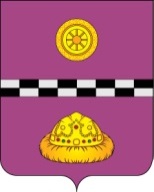 РАСПОРЯЖЕНИЕот 17.08.2021ПРОЕКТ              	                                                                         №138-рРуководствуясь  пунктом 1.27 региональной программы «Противодействие коррупции в Республике Коми (2018 - 2020 годы)», утвержденной Указом Главы Республики Коми от 29 августа 2018 года № 64, постановлением администрации муниципального района «Княжпогостский» от 16.08.2018 № 304 «Об утверждении программы «Противодействие коррупции в муниципальном образовании муниципального района «Княжпогостский» (2018 - 2020 годы)» Утвердить карту коррупционных рисков при осуществлении функций муниципального жилищного контроля и комплекса правовых и организационных мероприятий по их минимизации согласно приложению № 1 к настоящему распоряжению.2. Контроль за исполнением настоящего распоряжения возложить на первого заместителя администрации муниципального района «Княжпогостский» М.В. Ховрина.Глава МР «Княжпогостский» -руководитель администрации                                                                         А.Л. НемчиновПриложениек распоряжениюадминистрации МР «Княжпогостский»от 17.08.2021 № 138-рКарта коррупционных рисков при осуществлении функций муниципального контроля и комплекса правовых и организационных мероприятий по их минимизацииОб утверждении карты коррупционных рисков при осуществлении функций муниципального контроля и комплексаправовых и организационных мероприятий по их минимизации № п/пАдминистративная процедура (действие)Критическая точкаКоррупционный риск и краткое описание возможной коррупционной схемыНаименование должностей, замещение которых связано с коррупционными рисками*Меры по минимизацииМеры по минимизацииФИО, должность ответственного лица, ответственного за реализацию мер*Срок реализации мер*№ п/пАдминистративная процедура (действие)Критическая точкаКоррупционный риск и краткое описание возможной коррупционной схемыНаименование должностей, замещение которых связано с коррупционными рисками*Реализуемые*ПредлагаемыеФИО, должность ответственного лица, ответственного за реализацию мер*Срок реализации мер*1234567891Формирование (утверждение) проекта ежегодного плана проведения проверокОтбор объектов контроляНеобоснованное включение (невключение) в план проверок подконтрольного объекта с учетом установленной периодичности проведения плановой проверкиНеобоснованное исключение/включение в проект ежегодного плана проверки объекта вследствие наличия конфликта интересов у служащего  Глава МР «Княжпогостский»- руководитель администрации;Первый заместитель руководителя администрации МР «Княжпогостский»;Начальник управления муниципальнгохозяйства администрации МР «Княжпогостский»;Заведующий отделом экономики, предпринимательства и потребительского рынка администрации МР «Княжпогостский»  Контроль за деятельность юридических лиц, осуществляющих муниципальный контроль со стороны руководства за подготовку ежегодного плана проведения проверок Система мониторинга привлечения должностных лиц, осуществляющих муниципальный контроль  к ответственности за совершение неправомерных действий в отношении проверяемых лицПроведение анализа подразделением по профилактике коррупционных и иных правонарушений соблюдения служащими требований о предотвращении или урегулировании конфликта интересовЗаместитель руководителя;Начальник управления муниципального хозяйства администрации МР «Княжпогостский»;Заведующий отделом экономики, предпринимательства и потребительского рынка администрации МР «Княжпогостский»  ежегодно2Согласование проверки с органами прокуратурыНаправление плана проведения проверок в органы прокуратурыНаправление в прокуратуру документов, заведомо составленных с нарушениями с целью получения отказа прокуратуры в согласовании Умышленное затягивание срока согласования и соответственно начала проверки, в том числе в целях предупреждения подконтрольного субъекта    Первый заместитель руководителя администрации МР «Княжпогостский»;Начальник управления муниципальногохозяйства администрации МР «Княжпогостский»;Заведующий отделом экономики, предпринимательства и потребительского рынка администрации МР «Княжпогостский»Установление сроков направления плана проведения проверокСокращение сроков предоставления в органы прокуратуры проекта плана проведения проверокПервый заместитель руководителя администрации МР «Княжпогостский»;Начальник управления муниципальногохозяйства администрации МР «Княжпогостский»;Заведующий отделом экономики, предпринимательства и потребительского рынка администрации МР «Княжпогостский»ежегодно3Подготовка и утверждение распоряжения о проведении проверкиСоблюдение требований администрати-вного регламентаСокращение или увеличение перечня мероприятий по контролю, необходимых для достижения целей и задач проведения проверкиГлава МР «Княжпогостский»- руководитель администрации;Первый заместитель руководителя администрации МР «Княжпогостский»;Начальник управления муниципальногохозяйства администрации МР «Княжпогостский»;Заведующий отделом экономики, предпринимательства и потребительского рынка администрации МР «Княжпогостский»  Контроль за деятельностью лиц, осуществляющих подготовку приказа о проведении проверки со стороны руководства за подготовку ежегодного плана проведения проверокУстановление регламентных сроков подготовки приказа о проведении проверкиУстановление контроля за их соблюдением со стороны вышестоящего руководстваПроведение анализа подразделением по профилактике коррупционных и иных правонарушений соблюдения служащими требований о предотвращении или урегулировании конфликта интересовГлава МР «Княжпогостский»- руководитель администрации;Первый заместитель руководителя администрации МР «Княжпогостский»;Начальник управления муниципальногохозяйства администрации МР «Княжпогостский»;Заведующий отделом экономики, предпринимательства и потребительского рынка администрации МР «Княжпогостский»  Ежегодно в сроки установленные в плане проверки4Направление уведомления о проведении плановой проверкиСоблюдение требований административного регламентаНарушение сроков направления уведомления о проведении плановой проверки, приводящее к их недействительностиНарушение требования о направлении уведомления заказным почтовым отправлением с уведомлением о вручении и (или) посредством электронного документа, подписанного усиленной квалифицированной электронной подписьюПервый заместитель руководителя администрации МР «Княжпогостский»;Начальник управления муниципальногохозяйства администрации МР «Княжпогостский»;Заведующий отделом экономики, предпринимательства и потребительского рынка администрации МР «Княжпогостский»  Контроль за деятельностью лиц, осуществляющих муниципальный жилищный контроль со стороны руководства за подготовку ежегодного плана проведения проверокУстановление контроля за их соблюдением со стороны вышестоящего руководстваПроведение анализа подразделением по профилактике коррупционных и иных правонарушений соблюдения служащими требований о предотвращении или урегулировании конфликта интересовПервый заместитель руководителя администрации МР «Княжпогостский»;Начальник управления муниципальногохозяйства администрации МР «Княжпогостский»;Заведующий отделом экономики, предпринимательства и потребительского рынка администрации МР «Княжпогостский»  Ежегодно5Принятие решения о проведении внеплановой проверки;Проведение внеплановой проверкиОценка достаточности сведений для начала проведения внеплановой проверки Соблюдение требований административного регламентаИспользование немотивированных жалоб в целях проведения внеплановой проверки либо игнорирование мотивированных жалоб в целях 
непроведения проверкиПроведение внеплановой проверки на основании жалобы без согласования с органами прокуратурыПоздний выход на проведение внеплановой проверки, приводящий к переносу сроков устранения нарушений без привлечения к административной ответственности (в связи с истечением срока давности)Отсутствие контроля за выполнением предписания об устранении выявленных нарушений обязательных требованийЗатягивание сроков согласования и соответственно начала проверкиГлава МР «Княжпогостский»- руководитель администрации;Первый заместитель руководителя администрации МР «Княжпогостский»;Начальник управления муниципальногохозяйства администрации МР «Княжпогостский»;Заведующий отделом экономики, предпринимательства и потребительского рынка администрации МР «Княжпогостский»  Контроль за деятельностью лиц, осуществляющих муниципальный жилищный контроль со стороны руководства за подготовку ежегодного плана проведения проверокУстановление критериев, при которых требуется выездная внеплановая проверкаСистема мониторинга привлечения должностных лиц  осуществляющих муниципальный контроль, к ответственности за совершение неправомерных действий в отношении проверяемых лицИспользование фото-, видеофиксации объектов обследования при проведении проверки с приложением материалов к акту проверкиПроведение анализа подразделением по профилактике коррупционных и иных правонарушений соблюдения служащими требований о предотвращении или урегулировании конфликта интересовГлава МР «Княжпогостский»- руководитель администрации;Первый заместитель руководителя администрации МР «Княжпогостский»;Начальник управления муниципальногохозяйства администрации МР «Княжпогостский»;Заведующий отделом экономики, предпринимательства и потребительского рынка администрации МР «Княжпогостский»  Ежегодно6Проведение проверки подконтрольного объектаСоблюдение требований администрати-вного регламентаПроверка сведений, относящихся к предмету проверкиВзаимодей-ствие с пред-ставителями подконтроль-ного объектаПревышение сроков проведения проверкиИстребование документов, материалов, не относящихся к проведению проверкиПриписывание фактов нарушений обязательных требованийПроверка в ходе внеплановой проверки аспектов деятельности подконтрольного объекта, не относящихся к предмету проверкиИгнорирование нарушений, допущенных подконтрольным объектом, или их минимизацияНеполное определение круга лиц, ответственных за нарушенияПреувеличение значимости, в том числе неверная квалификация выявленных нарушенийУчастие в проверке лиц, неуказанных в распоряжении о проведении проверкиЗатягивание срока вручения акта проверки для ознакомленияУказание невыполнимых сроков реализации предписанийПроведение внеплановой проверки без согласования прокуратуры Специалист управления муниципального хозяйства администрации МР «Княжпогостский»;Специалист отдела экономики, предпринимательства и потребительского рынка администрации МР «Княжпогостский»  Проведение проверки в соответствии с административном регламентов, документов, необходимых для осуществления проверки Использование фото-, видеофиксации объектов обследования при проведении проверки с приложением материалов к акту проверкиЗапрет на препятствование со стороны служащих использования подконтрольным лицом аудио- видеофиксации при проведении в отношении него проверочных мероприятийРегламентация процедуры обращения подконтрольного субъекта в орган о корректировке сроков устранения выявленных нарушений, в случае невозможности их устранить в сроки, указанные в предписанииСистема мониторинга привлечения должностных лиц органа к ответственности за совершение неправомерных действий в отношении проверяемых лицСпециалист управления муниципального хозяйства администрации МР «Княжпогостский»;Специалист отдела экономики, предпринимательства и потребительского рынка администрации МР «Княжпогостский»  Ежегодно7Оформление результатов проверкиСоблюдение требований администрати-вного регламентаВзаимодей-ствие с пред-ставителями подконтроль-ного объектаЗатягивание срока вручения документов, подготавливаемых в рамках административной процедуры (акт, предписание), которые составляются в результате проверки в отношении подконтрольного объекта для ознакомления в целях последующей отмены результатов проверкиНе указание всех нарушений в актах проверокСпециалист управления муниципального хозяйства администрации МР «Княжпогостский»;Специалист отдела экономики, предпринимательства и потребительского рынка администрации МР «Княжпогостский»  Оформление документов по итогам проверки (акт, предписание)Система мониторинга привлечения должностных лиц органа к ответственности за совершение неправомерных действий в отношении проверяемых лицПроведение анализа подразделением по профилактике коррупционных и иных правонарушений соблюдения служащими требований о предотвращении или урегулировании конфликта интересовПовышение квалификации муниципальных служащихСпециалист управления муниципального хозяйства администрации МР «Княжпогостский»;Специалист отдела экономики, предпринимательства и потребительского рынка администрации МР «Княжпогостский»  Ежегодно8Представление интересов органа в судахВзаимодей-ствие с пред-ставителями подконтроль-ного объектаНенадлежащее ведение судебной работы с целью принятия решения не в пользу органа (пропуск срока исковой давности, некачественная подготовка процессуальных документов, непредставление в суд необходимых документов, неявка на заседание)Начальник управления правовой и кадровой работы администрации МР «Княжпогостский»Защита органов местного самоуправленияЕжеквартальный анализ судебной практикиНачальник управления правовой и кадровой работы администрации МР «Княжпогостский»Ежегодно